「シン・テレワークシステム 実証実験」 における組織の固定 IP アドレスアクセス元からの接続規制依頼フォーム Ver 1.00IPA サイバー技術研究室 宛当組織の下記の固定 IP アドレスにおいて、NTT 東日本 - IPA「シン・テレワークシステム」 (新型コロナウイルス対策 緊急構築 実証実験 https://telework.cyber.ipa.go.jp/) におけるテレワークの利用を禁止したいため、中継システムにおける規制の 設定 を依頼します。                                              (解除希望の場合は「解除」に変更してください)依頼者は、本規制の仕組みは実証実験の試験中であること、また、万一規制の仕組みに不具合 (規制している筈の状態において不具合によって実際には規制がされない場合等) があった場合でも、提供元は一切責任を負わないことを承諾しております。依頼者は、下記のIPアドレスを用いてインターネットを利用する可能性があるすべてのユーザー (社員等) に対して、そのIPアドレスの利用の形態を支配し規制することができる法的な権限を有しています。また、依頼者は、下記の固定IPアドレスについて現在Whois等に登録している組織名の組織の代表権を有しています。依頼者は、本依頼を行なったことにより当該固定IPアドレス下のユーザーが「シン・テレワークシステム」を利用できなくなったことで発生するトラブルについて、当該ユーザーとの間で直接解決するものとし、IPAサイバー技術研究室またはその他の「シン・テレワークシステム」の提供元に迷惑をかけません。本依頼に基づいて規制を行なうか否かの判断は、IPA サイバー技術研究室に委ねるものとし、規制が行なわれず、その理由も回答されない場合があることを承諾します。[1.] IP アドレス (固定に限る)(例: 1.2.3.4  複数ある場合は改行またはスペース文字で区切ってください。技術上の理由により、
1組織あたり10件程度を上限といたします)[2.] 当該 IP アドレスを利用している組織名   (JPNIC Whois の場合はその旨を記載、ISP との契約書面による場合はその写しを添付)(例: ○○株式会社)[3.] 規制画面において表示されるべき苦情連絡先の組織名、部署名、電話番号およびメールアドレス(例: 情報システム部門第一係 TEL 03-0123-4567 Mail admin@example.org)[4.] 本依頼に関する技術連絡先担当者の連絡先メールアドレス※ 本メールの送信元アドレスと同一としてください。※ メールアドレスのドメイン名の名義が、[2.] の組織と同一である必要があります。   (何らかの理由で異なる場合は、その事情を記載してください)[5.] 依頼日[6.] 依頼者代表者印鑑の他、法務省の「商業登記電子証明書」における代表者のデジタル証明書による電子署名 (法務局が発行するもの) でも可といたします。この場合は、スキャンしてお送りいただくPDFファイル等に、代表者のデジタル証明書で署名を行ない、送付してください。申請は、Whoisの「組織名」に登録されている組織全体の代表権者の名義で行なっていただく必要があります。組織内の一部の部門や担当者の名義で行なうことはできません (他の部門、他のユーザーによる利用を規制しトラブルが生じるおそれがあるため)。上記の内容を印刷した書面に押印をし、スキャンした上で、IPA サイバー技術研究室宛にメール送付をお願いいたします。送付先メールアドレス (Subjectは「アクセス規制希望」としてください。)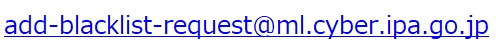 規制の登録は、できる限り、３営業日以内に実施いたしますが、遅くなる場合もあります。結果をご返信いたします。１週間以上経過しても返信がない場合は、再送をお願いいたします。西暦       年        月       日組織の代表者の肩書・氏名および代表者の印鑑 ※(肩書)(代表者氏名および代表者印)                                   印 ※